Руководствуясь Федеральным законом от 06.10.2003 №131–ФЗ «Об общих принципах организации местного самоуправления в Российской Федерации», постановлением Совета администрации Красноярского края от 14.11.2006 № 348-п «О формировании прогноза расходов консолидированного бюджета Красноярского края на содержание органов местного самоуправления и муниципальных органов», Уставом Ужурского района Красноярского края, Ужурский районный Совет депутатов РЕШИЛ:1. Установить численность работников органов местного самоуправления Ужурского района (за исключением персонала по охране, обслуживанию административных зданий и водителей) согласно приложению.2. Признать утратившим силу решение Ужурского районного Совета депутатов от 22.03.2022 № 20-125р «О численности работников органов местного самоуправления Ужурского района».3. Решение вступает в силу в день, следующий за днем его официального опубликования в газете «Сибирский хлебороб». Приложение к решению Ужурского районного Совета депутатов от 31.05.2022 № 23-147рЧисленностьработников органов местного самоуправления Ужурского районаУжурский районный Совет депутатов				-	2Администрация Ужурского района					- 	58(в том числе структурные подразделения:финансовое управление)Контрольно-счетная комиссия					-	2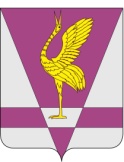 КРАСНОЯРСКИЙ КРАЙУЖУРСКИЙ РАЙОННЫЙ СОВЕТДЕПУТАТОВРЕШЕНИЕКРАСНОЯРСКИЙ КРАЙУЖУРСКИЙ РАЙОННЫЙ СОВЕТДЕПУТАТОВРЕШЕНИЕКРАСНОЯРСКИЙ КРАЙУЖУРСКИЙ РАЙОННЫЙ СОВЕТДЕПУТАТОВРЕШЕНИЕ31.05.2022г. Ужур№ 23-147р  О численности работниковорганов местного самоуправленияУжурского районаО численности работниковорганов местного самоуправленияУжурского районаО численности работниковорганов местного самоуправленияУжурского районаПредседатель Ужурского районного          Совета депутатов_______________(Агламзянов А.С.)Глава Ужурского района _________________(Зарецкий К.Н.)